Die  Ankreiszentren
Sie werden gleich überrascht sein, wie einfach es ist, dieKoordinaten der dreiAnkreise zu berechnen, derjenigen drei Kreisewelche alle drei Seiten eines Dreiecksvon außen berühren. 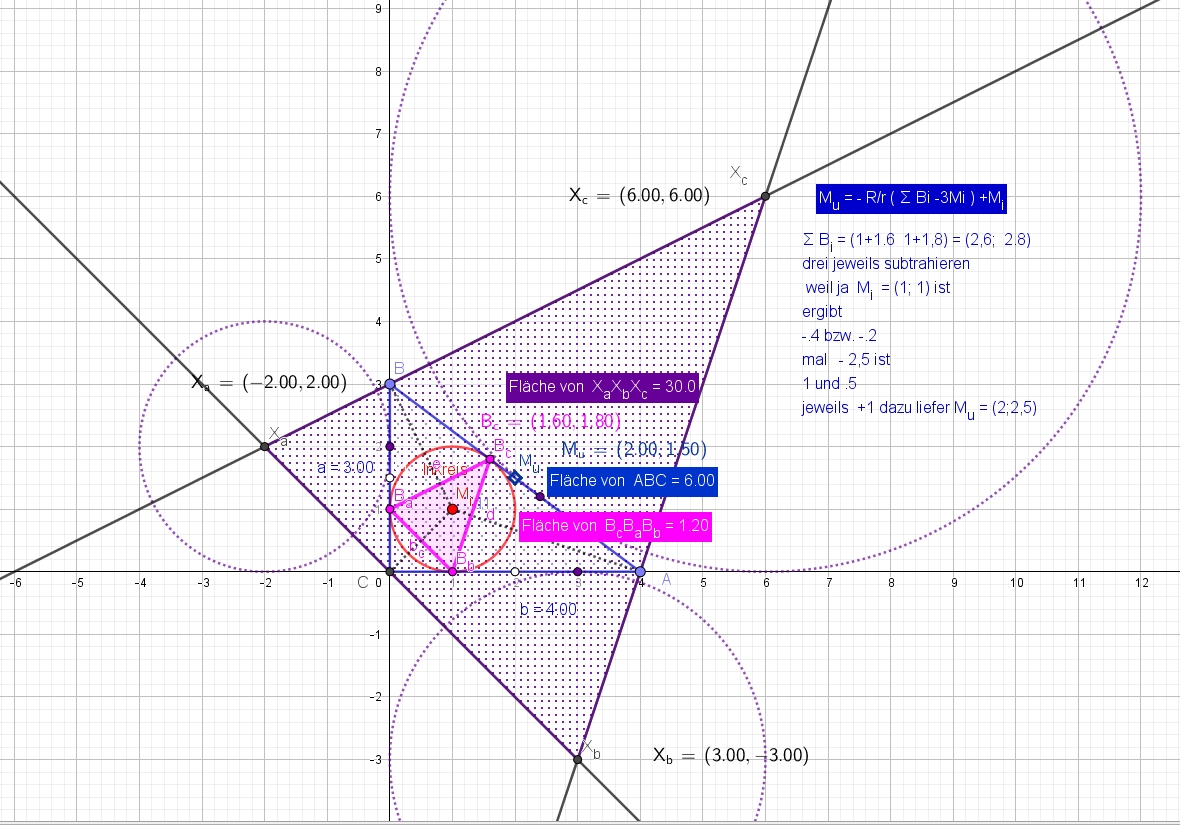 Die Ankreis-Radien sind bekanntlich einfachTeiler der Fläche:ri = A / xiwobei die xi die  Tangenten-oder Tangential-Aabschnitte an den Inkreis sind xi = ½(ai +ak –al ),deren paarweise Summe die Seitenlängen ergeben.Beispielweise beim Dreieck der Seitenlängen 3, 4 und 5sind diese xi  gerade 1, 2 und 31+2=3;  1+3=4 und 2+3 =5und die Ankreisradien sind2, 3 und 6,   da die Fläche A = 6 ist !Mit Hilfe der Kontaktpunkte Bi  lassen
sich die mit
Xl   bezeichneten Ankreiszentren
(Ankreismitten engl. Ex-Center)
der drei von außen alle Seiten
berührenden Kreise folgendermaßen berechnen: 
Für die Koordinaten der Ankreismitten
erhalten wir ganz allgemeinXl = Mi (r+4R)/r - 2R/r (Bm+Bk)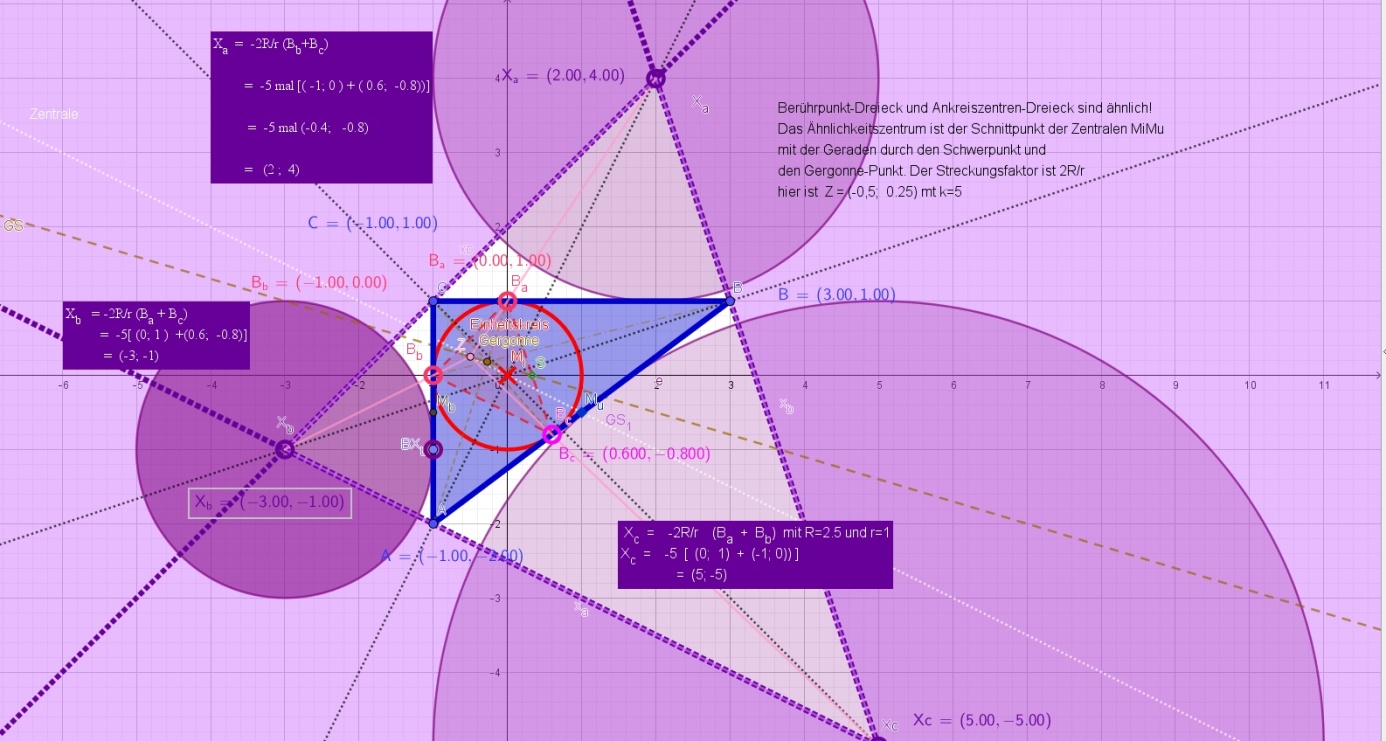 Hier beim kleinsten aller heronschen Dreiecke mit den Seiten 3, 4 und Hypotenuse 5, ist 2R = 5 (r=1) und der Ähnlichkeitsfaktor k = 2 R:r ist genau 5Liegt die Inkreismitte Mi  im Ursprung,
ist ein Ankreiszentrum durch die Summe der beiden anliegenden Kontaktpunkte bestimmt: 
Xl = -2R/r (Bm+Bn)Berührpunkt-Dreieck und Ankreiszentren-Dreieck sind ähnlich!Das Ähnlichkeitszentrum ist der Schnittpunkt der Zentralen MiMu 
mit der Geraden durch den Schwerpunkt und
den Gergonne-Punkt. Der Streckungsfaktor ist 2R/r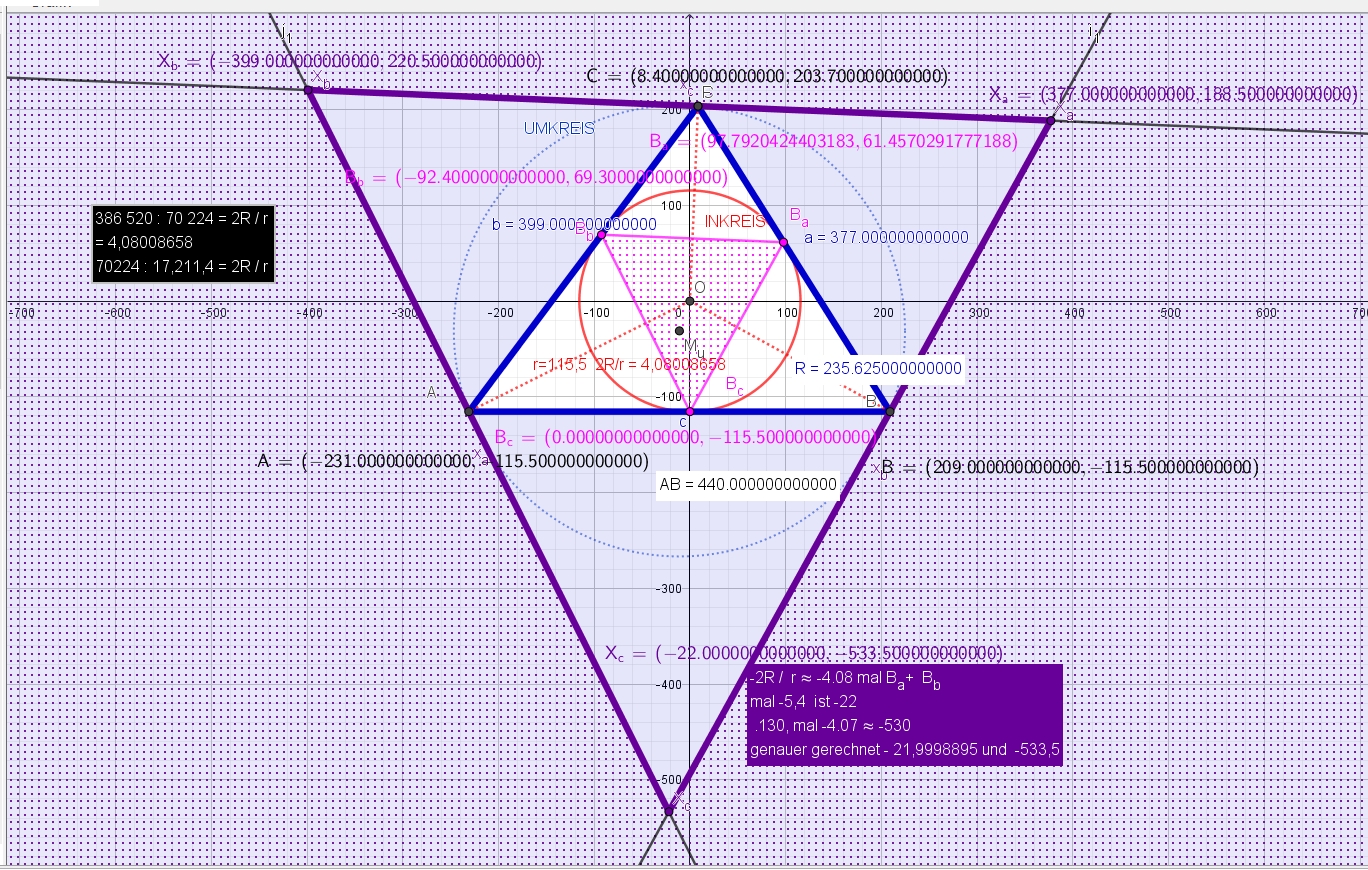 Nun noch ein nicht-rechtwinkliges Beispiel der Seitenlängen 37, 399 und 440 sowie der Fläche A = 70 224Umkreisradius R =  235,625 Inkreisradius r = 115,5k =2R / r = 4,0800865Fläche des X_Centerdreiecks =286 520.0253 = kAFläche des Berührpunktedreiecks =17 211.38753 = A / kWenn man das Fusspunktdreieck des X-Center-Dreiecks (Ankreismittendreiecks ! viola  !) konstruiert, erhält man das blaue Ausgangsdreieck ABC Dreieck! Es ist also das Anti-Fusspunktdreieck vom ∆ABC.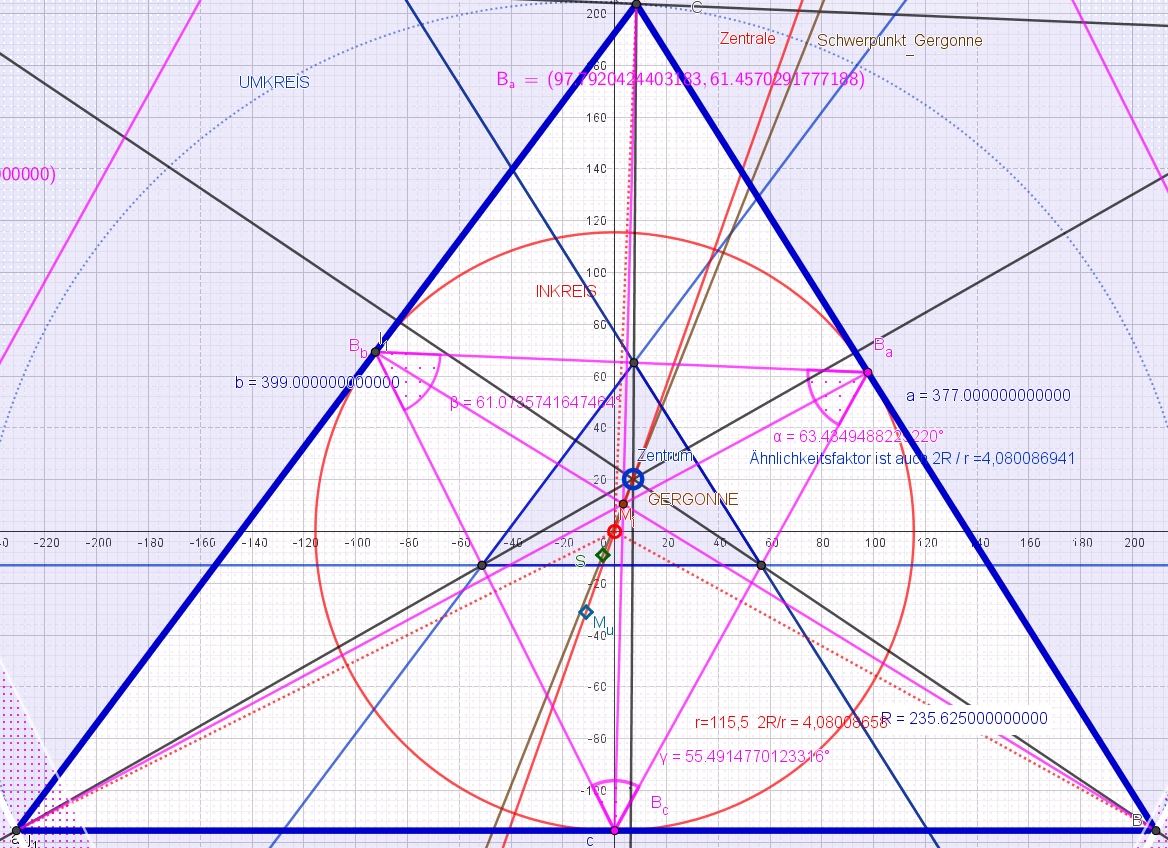 Das Fusspunktdreieck des Kontaktdreiecks ist dem Ausgangsdreieck ABC ähnlich
mit selbigem Zentrum (als Schitt der durch die In- und Umkreismitten gehenden Zentralen MuMi  und der durch den Schwerpunkt S und Gergonne gehende Geraden GS,mit gleichem Streckungsfaktor k = 2R /rFläche des Fusspunktdreicks vom  Berührpunktedreieck   4 218,3907..  = A / k²